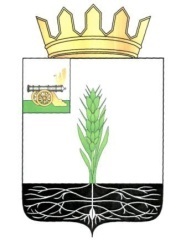 АДМИНИСТРАЦИЯ МУНИЦИПАЛЬНОГО ОБРАЗОВАНИЯ 
«ПОЧИНКОВСКИЙ  РАЙОН»  СМОЛЕНСКОЙ ОБЛАСТИП О С Т А Н О В Л Е Н И Е           В соответствии с  постановлением Администрации муниципального образования «Починковский район» Смоленской области от 13 сентября 2013 года № 94 «Об утверждении Порядка  разработки и реализации муниципальных  программ муниципального образования «Починковский район» Смоленской области» и  Порядка проведения  оценки эффективности  реализации муниципальных  программ муниципального образования «Починковский район» Смоленской области»Администрация муниципального образования "Починковский район" Смоленской области  п о с т а н о в л я е т:1.Утвердить прилагаемую муниципальную программу «Развитие дорожно-транспортного комплекса муниципального образования «Починковский район» Смоленской области».       2. Контроль за исполнением настоящего постановления возложить на Первого заместителя Главы Администрации муниципального образования «Починковский район» Смоленской области Загребаева А.В.Глава             Администрации муниципального образования «Починковский         район» Смоленской             области 	                                                         Ю.Р. Карипов                                                                                Приложение                                                                                             к  постановлению Администрации                                                                                муниципального       образования                                                                                                                                                                                                                                                                                   «Починковский                   район»                                                                                Смоленской                     области                                                                                от « ____» _________2014 г. №                     МУНИЦИПАЛЬНАЯ      ПРОГРАММА«РАЗВИТИЕ ДОРОЖНО-ТРАНСПОРТНОГО КОМПЛЕКСА МУНИЦИПАЛЬНОГО ОБРАЗОВАНИЯ  «ПОЧИНКОВСКИЙ РАЙОН» СМОЛЕНСКОЙ ОБЛАСТИ»                     	              ПОЧИНОК                                                             2014 г.           ПАСПОРТ муниципальной программы «Развитие дорожно-транспортного комплекса  муниципального образования Починковский  район» Смоленской области»          1. Общая характеристика социально – экономической сферы реализации муниципальной программы         Смоленская область занимает выгодное геополитическое положение, способствующее развитию межрегионального сотрудничества и сотрудничества с ближним зарубежьем. Ситуация в транспортной системе определяется состоянием двух ее основных подсистем – транспортной и дорожной. Региональная неравномерность развития дорожной инфраструктуры ограничивает развитие единого экономического пространства региона и влияет на полноту освоения ресурсов региона. Несоответствие уровня развития автомобильных дорог уровню автомобилизации и спросу на автомобильные перевозки приводит к существенному росту расходов, снижению скорости движения, продолжительным простоям транспортных средств, повышению уровня аварийности. За последние 10 лет темпы роста автомобилизации значительно опережают темпы роста протяженности сети автомобильных дорог. Автомобильные дороги  межмуниципального значения составляют ее важнейшую часть. Развитая дорожная сеть считается одним из  5 основных факторов экономического развития. Сеть автомобильных дорог  межмуниципального значения обеспечивает перевозки промышленных и сельскохозяйственных грузов, связь муниципальных районов между собой и с областным центром. Изменения в секторах экономики приводит к изменению состава транспортного потока и росту интенсивности движения. Поэтому без развития автомобильных дорог невозможно повышение инвестиционной привлекательности региона и достижение устойчивого экономического роста.         Дорожное хозяйство является одной из важнейших отраслей экономики, от устойчивого и эффективного функционирования которой в значительной степени зависят социально-экономическое развитие Смоленской области и условия жизни населения. Необходимыми условиями поддержания нормальной жизнедеятельности являются обеспечение содержания и ремонта дорожной сети муниципального образования «Починковский район» Смоленской области, ее обустройство в соответствии с требованиями обеспечения безопасности дорожного движения, улучшение технического и эксплуатационного состояния, повышение качества содержания. Содержание в надлежащем состоянии автомобильных дорог требует регулярного выполнения большого объема работ по очистке проезжей части дорог, тротуаров, обочин,  ямочному ремонту асфальтобетонного покрытия. Значительная степень износа более 50 процентов автомобильных дорог местного значения сложилась из-за недостаточного финансирования ремонтных работ в условиях постоянного увеличения интенсивности движения, роста парка транспортных средств и несоблюдения межремонтных сроков. Общая протяженность муниципальных автомобильных дорог и улично-дорожной сети  на территории муниципального образования «Починковский район» Смоленской области составляет  из них под улично-дорожной сетью – 431,52 км. В связи с переходом в 1991 году Российской Федерации к рыночной экономике резко сократились объемы государственных капитальных вложений в реконструкцию, строительство и содержание автомобильных дорог. Не проводился не только капитальный ремонт автомобильных дорог, но и работы по текущему содержанию не проводились в необходимых объемах. В настоящее время 85% автомобильных дорог с твердым покрытием не соответствуют техническим параметрам и уровню инженерного оснащения.  Проблема особенно обострилась в последнее время в связи с недостаточным финансированием для сохранения существующей сети дорог, а тем более для ее модернизации (капитального ремонта). Большая часть автомобильных дорог имеет недостаточную прочность и ровность покрытия со значительной сеткой трещин, выбоин и низким коэффициентом сцепления. Реализуемые в последние годы мероприятия по улучшению дорожно-транспортной ситуации  велись по следующим направлениям: - ограничение пропуска большегрузного транспорта на городских и сельских дорогах в период весенней распутицы; - повышение прочности дорожных покрытий за счет проведения ремонтов отдельных участков.Однако прогнозы сохранения высоких темпов автомобилизации и ограниченности бюджетных возможностей говорят о том, что принимаемые меры не могут обеспечить устойчивый и долговременный положительный эффект. Необходим ремонт всего дорожного полотна. В противном случае, дорожно-транспортная ситуация  будет ухудшаться с каждым годом, что неминуемо приведет к замедлению темпов социально-экономического развития, к росту дорожно-транспортных происшествий и ухудшению условий проживания граждан.          Безопасность дорожного движения является одной из важных социально-экономических и демографических задач Российской Федерации. Проблема аварийности на автотранспорте за последние годы приобрела особую остроту в связи с ежегодно возрастающей диспропорцией между приростом количества автотранспортных средств и низкими темпами развития и реконструкции улично-дорожной сети, применяемыми техническими средствами организации дорожного движения и увеличивающейся интенсивностью транспортных потоков. Состояние автодорог не соответствует требованиям по безопасности дорожного движения. Автодороги области не обустроены в полном объеме техническими средствами регулирования движения, удерживающими и направляющими устройствами, наружным освещением, тротуарами и другими средствами, обеспечивающими безопасность участников движения.           Существующая дорожно-транспортная инфраструктура не соответствует потребностям общества и государства в безопасном дорожном движении, недостаточно эффективно функционирует система обеспечения дорожного движения, крайне низка дисциплина участников дорожного движения. Остается еще много нерешенных проблем в вопросах организации дорожного движения на территории муниципального образования «Починковский район» Смоленской области.            Повышение уровня аварийности на автомобильных дорогах в последнее время объясняется наличием ряда следующих факторов:          -  темпы роста парка транспортных средств не соответствуют темпам строительства и реконструкции дорог;          -  продолжительный срок эксплуатации транспортных средств и их несоответствие современным требованиям безопасности движения;          -  ухудшение транспортной дисциплины участников движения.                                               Сложившаяся обстановка вызывает тревогу и требует принятия самых решительных мер.            Сохранение жизни и здоровья людей -  актуальная проблема для Смоленской области  и Починковского района. В 2011-2013 годах на автомобильных дорогах Смоленщины в результате дорожно-транспортных происшествий  погибли 984 человек,  1536 человек получили ранения и увечья. В указанные годы в дорожно-транспортных происшествиях погибли 41 детей , 459 подростка получили ранения . Количество пострадавших в дорожно-транспортных происшествиях многократно превышает число пострадавших в результате аварий на всех других видах транспорта. На территории Починковского района в 2011-2013 годах в результате дорожно-транспортных происшествий погибло 66 человек, получили ранения – 304 человек. В дорожно-транспортных происшествиях в указанные годы погибло 3 детей,   13 подростков получили ранения.                       По сравнению с аналогичным периодом прошлого года возросло количество дорожно-транспортных происшествий, сопутствующей причиной которых стало неудовлетворительное транспортно-эксплуатационное состояние улиц и дорог. Отсутствие дорожной разметки, тротуаров, освещения в большинстве населенных пунктов представляют реальную угрозу безопасности дорожного движения.            Детский дорожно-транспортный травматизм во многом связан с неэффективностью обучения детей. В сложившейся ситуации необходимо в корне изменить подходы к решению проблемы детского дорожно- транспортного травматизма, предусматривающие строительство и обустройство детских автодромов, автогородков и специальных площадок.            Одной из причин высокого уровня аварийности на дорогах является недостаточное финансирование мероприятий по повышению безопасности дорожного движения. К решению проблем, связанных с обеспечением безопасности дорожного движения на территории района, необходимо отнести правильно выбранный программно-целевой подход, и   необходимость продолжения работы по совершенствованию информационной системы обнаружения дорожно-транспортных происшествий и системы спасения и эвакуации пострадавших; обеспечению общественной поддержки реализации мероприятий по повышению безопасности дорожного движения; улучшению системы подготовки водителей и обучения населения правилам безопасного поведения на дорогах и улицах; повышению профилактики детского  дорожно-транспортного травматизма.                                                              Применение программно-целевого метода в развитии автомобильных дорог местного значения и улично-дорожной сети на территории муниципального образования «Починковский район» Смоленской области позволит системно направлять средства на решение неотложных проблем дорожной отрасли в условиях ограниченных финансовых ресурсов и координировать усилия бюджетов всех уровней.          2. Приоритеты региональной государственной политики в сфере реализации муниципальной программы, цели, целевые показатели, описание ожидаемых конечных результатов, сроки и этапы реализации муниципальной программы Муниципальная программа базируется на положениях федеральных законов «Об автомобильных дорогах и дорожной деятельности в Российской Федерации и о внесении изменений в отдельные законодательные акты Российской Федерации», «Об общих принципах организации местного самоуправления в Российской Федерации»,Федеральной целевой программы «Развитие транспортной системы России (2010 - 2015 годы)», утвержденной постановлением Правительства Российской Федерации от 05.12.2001 № 848, Стратегии социально-экономического развития Смоленской области на долгосрочную перспективу (до 2020 года) (далее - Стратегия), принятой постановлением Администрации Смоленской области от 26.11.2007 № 418. Приоритетами государственной политики в сфере дорожного хозяйства и транспорта на территории муниципального образования «Починковский район» Смоленской области являются: - сохранение существующей сети автомобильных дорог - переход на нормативное содержание автомобильных дорог, соблюдение межремонтных сроков по капитальному ремонту и ремонту автомобильных дорог в соответствии с требованием строительных норм; - развитие опорной сети автомобильных дорог общего пользования, обеспечивающее увеличение протяженности автомобильных дорог  межмуниципального и местного значения, соответствующих нормативным требованиям, и повышение пропускной способности дорожной сети, модернизация искусственных сооружений; - совершенствование системы планирования развития дорожного хозяйства, ориентированной на достижение целевых показателей транспортно-эксплуатационного состояния по развитию автомобильных дорог общего пользования межмуниципального и местного значения; - обеспечение круглогодичного транспортного сообщения с сельскими населенными пунктами за счет строительства (реконструкции) автомобильных дорог с твердым покрытием для соединения с сетью автомобильных дорог федерального, регионального, межмуниципального и местного значения; - обеспечение безопасности дорожного движения.          Целью муниципальной программы являются: - формирование  улично-дорожной сети муниципального образования «Починковский район» Смоленской области,   обеспечение  круглогодичного автотранспортного сообщения  между  населенными пунктами;- сокращение к 2017 году числа погибших в результате дорожно-транспортных происшествий на 10% , снижение на 10% количества дорожно-транспортных происшествий с пострадавшими детьми на дорогах Починковского района Смоленской области  по сравнению с 2013 годом.        Целевыми показателями реализации муниципальной программы являются: - показатель  «Протяженность автомобильных дорог общего пользования  местного значения, соответствующих нормативным требованиям к транспортно-эксплуатационным показателям».- показатель «Число лиц погибших в дорожно-транспортных происшествиях»;- показатель   «Число детей пострадавших в дорожно-транспортных происшествиях».          За период реализации муниципальной программы предполагается достичь следующие результаты: - провести реконструкцию, капитальный    ремонт и ремонт объектов улично-дорожной сети муниципального образования «Починковский район» Смоленской области, расширение  сети  сельских автомобильных                                 дорог с твердым и гравийным  покрытием, их ремонт,   довести   транспортно-эксплуатационных  показатели автомобильных дорог до нормативных  требований к 2017 году до 10 км.-  сократить к 2017 году число погибших в результате дорожно-транспортных происшествий на 10% , снизить на 10% количества дорожно-транспортных происшествий с пострадавшими детьми на дорогах Починковского района Смоленской области  по сравнению с 2013 годом.Срок реализации муниципальной программы – 2015-2017 год.         3. Обобщенная характеристика основных мероприятий, входящих  в состав муниципальной программы и подпрограмм        Реализация муниципальной программы достигается посредством выполнения основных мероприятий муниципальной программы и подпрограмм, входящих в состав муниципальной программы.         В состав муниципальной программы входят следующие подпрограммы: - подпрограмма «Повышение безопасности дорожного движения на территории муниципального образования «Починковский район» Смоленской области»; - подпрограмма «Капитальный ремонт и ремонт автомобильных дорог общего пользования муниципального образования «Починковский район» Смоленской области».            Подпрограмма «Повышение безопасности дорожного движения на территории муниципального образования «Починковский район» Смоленской области» способствует сохранению жизни и здоровья граждан муниципального образования «Починковский район» Смоленской области, а также повышению их благосостояния.          Подпрограммой планируется реализация основного мероприятия, направленного на формирования безопасного поведения участников дорожного движения и предупреждение детского дорожно-транспортного травматизма.          Механизм реализации мероприятии заключается в :      - Обеспечении информирования  через СМИ о состоянии аварийности на автомобильном транспорте и принимаемых мерах по ее снижению.      -  Проведении массовых профилактических мероприятий «Внимание, дети».     - Обеспечение учащихся  светоотражающими стикерами для безопасности дорожного движения.         Подпрограмма «Капитальный ремонт и ремонт автомобильных дорог общего пользования муниципального образования «Починковский район» Смоленской области». Подпрограммой планируется реализация следующих основных мероприятий:Основное мероприятие 1: Развитие сети автомобильных дорог общего пользования местного значения.          Механизм реализации мероприятии заключается в реализации следующих мероприятий:- проектирование и строительство (реконструкция) автомобильных дорог общего пользования местного значения и дорожных сооружений, являющихся их технологической частью (искусственных дорожных сооружений);Основное мероприятие 2: Совершенствование управления дорожным хозяйством.         Механизм реализации мероприятии заключается в реализации следующих мероприятий:1.Осуществление дорожной деятельности в отношении автомобильных дорог общего пользования местного значения: - содержание автомобильных дорог общего пользования местного значения и дорожных сооружений, являющихся их технологической частью (искусственных дорожных сооружений); - ремонт автомобильных дорог общего пользования местного значения и дорожных сооружений, являющихся их технологической частью (искусственных дорожных сооружений); - капитальный ремонт автомобильных дорог общего пользования местного значения и дорожных сооружений, являющихся их технологической частью (искусственных дорожных сооружений);- межевание, кадастровый учет,  оформление в собственность автомобильных дорог общего пользования местного значения на  территории муниципального образования «Починковский район» Смоленской области.План реализации муниципальной программы  представлен в Приложении № 2 к муниципальной программе.                4. Обоснование ресурсного обеспечения муниципальной  программы.        Общий объем финансирования  Программы 19883,9 тыс. рублей, в том числе за счет средств бюджета муниципального образования «Починковский район» Смоленской области – 19883,9  тыс. рублей, в том числе по годам:2015 год – 6211,7 тыс. руб.;2016 год – 6141,5 тыс. руб.;2017 год – 7500,7 тыс.руб.- Подпрограмма «Обеспечение безопасности дорожного движения на территории муниципального образования «Починковский район» Смоленской области» - 30,0 тыс. руб., в том числе за счет средств бюджета муниципального образования «Починковский район» Смоленской области – 30,0 тыс. рублей, в том числе по годам:2015 год – 10,0 тыс. руб.;2016 год – 10,0 тыс. руб.;2017 год – 10,0 тыс.руб.- Подпрограмма «Капитальный ремонт и ремонт автомобильных дорог общего пользования муниципального образования «Починковский район» Смоленской области» - 19853,9 тыс.руб., в том числе за счет средств бюджета муниципального образования «Починковский район» Смоленской области – 19853,9 тыс. рублей, в том числе по годам:2015 год – 6211,7 тыс. руб.;2016 год – 6141,5 тыс. руб.;2017 год – 7500,7 тыс.руб.      5. Основные меры правового регулирования в сфере реализации муниципальной программы.       При реализации муниципальной программы руководствуются федеральным и областным законодательством: - Федеральным законом  от 06 октября 2003 г. №131-ФЗ «Об общих принципах организации местного самоуправления в Российской Федерации»;-  Федеральным законом от 08.11.2007 № 257-ФЗ «Об автомобильных дорогах и о дорожной деятельности в Российской Федерации и о внесении изменений в отдельные законодательные акты Российской Федерации»;       -   Законом Смоленской области «О дорожном фонде Смоленской области». 	6. Применение мер государственного регулирования в сфере реализации государственной программы Применение мер государственного регулирования в сфере реализации муниципальной программы не предусмотрено.Целевые показатели реализации муниципальной  программы«Развитие дорожно-транспортного комплекса  муниципального образования Починковский  район» Смоленской области»План реализации  муниципальной  программы  «Развитие дорожно-транспортного комплекса  муниципального образования Починковский  район» Смоленской области»на 2015-2017 годы                                                     ПАСПОРТ подпрограммы «Капитальный ремонт и ремонт автомобильных дорог общего пользования муниципального образования «Починковский район» Смоленской области»           1. Общая характеристика социально-экономической сферы реализации подпрограммы            Смоленская область занимает выгодное геополитическое положение, способствующее развитию межрегионального сотрудничества и сотрудничества с ближним зарубежьем. Ситуация в транспортной системе определяется состоянием двух ее основных подсистем – транспортной и дорожной. Региональная неравномерность развития дорожной инфраструктуры ограничивает развитие единого экономического пространства региона и влияет на полноту освоения ресурсов региона. Несоответствие уровня развития автомобильных дорог уровню автомобилизации и спросу на автомобильные перевозки приводит к существенному росту расходов, снижению скорости движения, продолжительным простоям транспортных средств, повышению уровня аварийности. За последние 10 лет темпы роста автомобилизации значительно опережают темпы роста протяженности сети автомобильных дорог. Автомобильные дороги  межмуниципального значения составляют ее важнейшую часть. Развитая дорожная сеть считается одним из  5 основных факторов экономического развития. Сеть автомобильных дорог  межмуниципального значения обеспечивает перевозки промышленных и сельскохозяйственных грузов, связь муниципальных районов между собой и с областным центром. Изменения в секторах экономики приводит к изменению состава транспортного потока и росту интенсивности движения. Поэтому без развития автомобильных дорог невозможно повышение инвестиционной привлекательности региона и достижение устойчивого экономического роста.         Дорожное хозяйство является одной из важнейших отраслей экономики, от устойчивого и эффективного функционирования которой в значительной степени зависят социально-экономическое развитие Смоленской области и условия жизни населения. Необходимыми условиями поддержания нормальной жизнедеятельности являются обеспечение содержания и ремонта дорожной сети муниципального образования «Починковский район» Смоленской области, ее обустройство в соответствии с требованиями обеспечения безопасности дорожного движения, улучшение технического и эксплуатационного состояния, повышение качества содержания. Содержание в надлежащем состоянии автомобильных дорог требует регулярного выполнения большого объема работ по очистке проезжей части дорог, тротуаров, обочин,  ямочному ремонту асфальтобетонного покрытия. Значительная степень износа более 50 процентов автомобильных дорог местного значения сложилась из-за недостаточного финансирования ремонтных работ в условиях постоянного увеличения интенсивности движения, роста парка транспортных средств и несоблюдения межремонтных сроков. Общая протяженность муниципальных автомобильных дорог и улично-дорожной сети  на территории муниципального образования «Починковский район» Смоленской области составляет  из них под улично-дорожной сетью – 431,52 км. В связи с переходом в 1991 году Российской Федерации к рыночной экономике резко сократились объемы государственных капитальных вложений в реконструкцию, строительство и содержание автомобильных дорог. Не проводился не только капитальный ремонт автомобильных дорог, но и работы по текущему содержанию не проводились в необходимых объемах. В настоящее время 85% автомобильных дорог с твердым покрытием не соответствуют техническим параметрам и уровню инженерного оснащения.  Проблема особенно обострилась в последнее время в связи с недостаточным финансированием для сохранения существующей сети дорог, а тем более для ее модернизации (капитального ремонта). Большая часть автомобильных дорог имеет недостаточную прочность и ровность покрытия со значительной сеткой трещин, выбоин и низким коэффициентом сцепления. Реализуемые в последние годы мероприятия по улучшению дорожно-транспортной ситуации  велись по следующим направлениям: - ограничение пропуска большегрузного транспорта на городских и сельских дорогах в период весенней распутицы; - повышение прочности дорожных покрытий за счет проведения ремонтов отдельных участков.Однако прогнозы сохранения высоких темпов автомобилизации и ограниченности бюджетных возможностей говорят о том, что принимаемые меры не могут обеспечить устойчивый и долговременный положительный эффект. Необходим ремонт всего дорожного полотна. В противном случае, дорожно-транспортная ситуация  будет ухудшаться с каждым годом, что неминуемо приведет к замедлению темпов социально-экономического развития, к росту дорожно-транспортных происшествий и ухудшению условий проживания граждан.          Безопасность дорожного движения является одной из важных социально-экономических и демографических задач Российской Федерации. Проблема аварийности на автотранспорте за последние годы приобрела особую остроту в связи с ежегодно возрастающей диспропорцией между приростом количества автотранспортных средств и низкими темпами развития и реконструкции улично-дорожной сети, применяемыми техническими средствами организации дорожного движения и увеличивающейся интенсивностью транспортных потоков. Состояние автодорог не соответствует требованиям по безопасности дорожного движения. Автодороги области не обустроены в полном объеме техническими средствами регулирования движения, удерживающими и направляющими устройствами, наружным освещением, тротуарами и другими средствами, обеспечивающими безопасность участников движения.           Существующая дорожно-транспортная инфраструктура не соответствует потребностям общества и государства в безопасном дорожном движении, недостаточно эффективно функционирует система обеспечения дорожного движения, крайне низка дисциплина участников дорожного движения. Остается еще много нерешенных проблем в вопросах организации дорожного движения на территории муниципального образования «Починковский район» Смоленской области.            Повышение уровня аварийности на автомобильных дорогах в последнее время объясняется наличием ряда следующих факторов:          -  темпы роста парка транспортных средств не соответствуют темпам строительства и реконструкции дорог;          -  продолжительный срок эксплуатации транспортных средств и их несоответствие современным требованиям безопасности движения;          -  ухудшение транспортной дисциплины участников движения.                                               Сложившаяся обстановка вызывает тревогу и требует принятия самых решительных мер.                       2. Цели и целевые показатели реализации подпрограммы           Основной целью Подпрограммы является формирование  улично-дорожной сети муниципального образования «Починковский район» Смоленской области,   обеспечение  круглогодичного автотранспортного сообщения  между  населенными пунктами.         Целевыми показателями реализации муниципальной подпрограммы являются: - показатель  «Протяженность автомобильных дорог общего пользования  местного значения, соответствующих нормативным требованиям к транспортно-эксплуатационным показателям».         За период реализации муниципальной программы предполагается достичь следующих результатов: - провести реконструкцию, капитальный    ремонт и ремонт объектов улично-дорожной сети муниципального образования «Починковский район» Смоленской области, расширение  сети  сельских автомобильных  дорог с твердым и гравийным  покрытием, их ремонт,   довести   транспортно-эксплуатационных  показатели автомобильных дорог до нормативных  требований к 2017 году до 10 км.                         3. Перечень основных мероприятий подпрограммы           Подпрограммой планируется реализация следующих основных мероприятий:Основное мероприятие 1: Развитие сети автомобильных дорог общего пользования местного значения.          Механизм реализации мероприятии заключается в реализации следующих мероприятий:- проектирование и строительство (реконструкция) автомобильных дорог общего пользования местного значения и дорожных сооружений, являющихся их технологической частью (искусственных дорожных сооружений);Основное мероприятие 2: Совершенствование управления дорожным хозяйством          Механизм реализации мероприятии заключается в реализации следующих мероприятий:1.Осуществление дорожной деятельности в отношении автомобильных дорог общего пользования местного значения: - содержание автомобильных дорог общего пользования местного значения и дорожных сооружений, являющихся их технологической частью (искусственных дорожных сооружений); - ремонт автомобильных дорог общего пользования местного значения и дорожных сооружений, являющихся их технологической частью (искусственных дорожных сооружений); - капитальный ремонт автомобильных дорог общего пользования местного значения и дорожных сооружений, являющихся их технологической частью (искусственных дорожных сооружений);- межевание, кадастровый учет,  оформление в собственность автомобильных дорог общего пользования местного значения на  территории муниципального образования «Починковский район» Смоленской области.                         4.Обоснование ресурсного обеспечения  Подпрограммы            Финансирование мероприятий Программы будет осуществляться за счет средств местного бюджета. Общий объем финансирования  подпрограммы   - 19853,9 тыс.руб., в том числе за счет средств бюджета муниципального образования «Починковский район» Смоленской области – 19853,9 тыс. рублей, в том числе по годам:2015 год – 6211,7 тыс. руб.;2016 год –  6141,5  тыс. руб.;2017 год –  7500,7  тыс.руб.                                                   ПАСПОРТ подпрограммы «Обеспечение безопасности дорожного движения на территории   муниципального образования Починковский  район» Смоленской области»          1. Общая характеристика социально-экономической сферы реализации подпрограммы            Автомобилизация населения является важнейшей составной частью прогресса общества. Роль автомобильного транспорта в современном мире трудно переоценить, он имеет огромное значение для удовлетворения не только экономических, но и социальных потребностей населения. Однако процесс автомобилизации населения имеет и негативные стороны. Существенным отрицательным последствием автомобилизации населения является аварийность на автомобильном транспорте. Человечество несет не только физические и моральные потери, но и огромный материальный урон от ДТП.            Дорожно-транспортный травматизм приводит к исключению из сферы производства людей трудоспособного возраста. Гибнут и становятся инвалидами дети.           Безопасность дорожного движения является одной из важных социально-экономических и демографических задач Российской Федерации. Проблема аварийности на автотранспорте за последние годы приобрела особую остроту в связи с ежегодно возрастающей диспропорцией между приростом количества автотранспортных средств и низкими темпами развития и реконструкции улично-дорожной сети, применяемыми техническими средствами организации дорожного движения и увеличивающейся интенсивностью транспортных потоков. Состояние автодорог не соответствует требованиям по безопасности дорожного движения. Автодороги области не обустроены в полном объеме техническими средствами регулирования движения, удерживающими и направляющими устройствами, наружным освещением, тротуарами и другими средствами, обеспечивающими безопасность участников движения.           Существующая дорожно-транспортная инфраструктура не соответствует потребностям общества и государства в безопасном дорожном движении, недостаточно эффективно функционирует система обеспечения дорожного движения, крайне низка дисциплина участников дорожного движения. Остается еще много нерешенных проблем в вопросах организации дорожного движения на территории области.            Повышение уровня аварийности на автомобильных дорогах в последнее время объясняется наличием ряда следующих факторов:          -  темпы роста парка транспортных средств не соответствуют темпам строительства и реконструкции дорог;          -  продолжительный срок эксплуатации транспортных средств и их несоответствие современным требованиям безопасности движения;          -  ухудшение транспортной дисциплины участников движения.                                               Сложившаяся обстановка вызывает тревогу и требует принятия самых решительных мер.            Сохранение жизни и здоровья людей -  актуальная проблема для Смоленской области  и Починковского района. В 2011-2013 годах на автомобильных дорогах Смоленщины в результате дорожно-транспортных происшествий  погибли 984 человек,  1536 человек получили ранения и увечья. В указанные годы в дорожно-транспортных происшествиях погибли 41 детей , 459 подростка получили ранения . Количество пострадавших в дорожно-транспортных происшествиях многократно превышает число пострадавших в результате аварий на всех других видах транспорта. На территории Починковского района в 2010-2012 годах в результате дорожно-транспортных происшествий погибло 66 человек, получили ранения – 304 человек. В дорожно-транспортных происшествиях в указанные годы погибло 3 детей,   13 подростков получили ранения.                       По сравнению с аналогичным периодом прошлого года возросло количество дорожно-транспортных происшествий, сопутствующей причиной которых стало неудовлетворительное транспортно-эксплуатационное состояние улиц и дорог. Отсутствие дорожной разметки, тротуаров, освещения в большинстве населенных пунктов представляют реальную угрозу безопасности дорожного движения.            Детский дорожно-транспортный травматизм во многом связан с неэффективностью обучения детей. В сложившейся ситуации необходимо в корне изменить подходы к решению проблемы детского дорожно- транспортного травматизма, предусматривающие строительство и обустройство детских автодромов, автогородков и специальных площадок.            Одной из причин высокого уровня аварийности на дорогах является недостаточное финансирование мероприятий по повышению безопасности дорожного движения. К решению проблем, связанных с обеспечением безопасности дорожного движения на территории района, необходимо отнести правильно выбранный программно-целевой подход, и   необходимость продолжения работы по совершенствованию информационной системы обнаружения дорожно-транспортных происшествий и системы спасения и эвакуации пострадавших; обеспечению общественной поддержки реализации мероприятий по повышению безопасности дорожного движения; улучшению системы подготовки водителей и обучения населения правилам безопасного поведения на дорогах и улицах; повышению профилактики детского  дорожно-транспортного травматизма.                                                                         Совершенствование системы обеспечения безопасности дорожного движения  возможно при наличии финансовой и материально-технической базы.                                        Необходимость разработки и реализации Подпрограммы обусловлена социально-экономической остротой проблемы (значительная доля людей наиболее активного трудоспособного возраста (26-40 лет) среди лиц, погибших в результате дорожно-транспортных происшествий).                                                                                     2. Цели и целевые показатели реализации подпрограммы           Основной целью Программы является сокращение на 10%  числа погибших в результате дорожно-транспортных происшествий   и  снижение на 10% количества дорожно-транспортных происшествий с погибшими детьми   на дорогах Починковского района Смоленской области  в 2015-2017 году по сравнению с 2013 годом.         Достижение заявленной цели также предполагает использование системного подхода к установлению следующих приоритетных задач по безопасности дорожного движения: - совершенствование системы организации дорожного движения; - повышение безопасности дорожных условий, - предотвращение дорожно-транспортных происшествий, вероятность гибели людей в которых наиболее высока. Целевые индикаторы и показатели Подпрограммы: - число лиц, погибших в дорожно-транспортных происшествиях; - число детей, пострадавших в дорожно-транспортных происшествиях; Ожидаемая динамика значений реализации подпрограммы (по сравнению с 2013 годом) приведена в таблице                                                                                                          Таблица           Реализация Программы  позволит снизить на 10 % число погибших в результате дорожно-транспортных происшествиях, а также  уменьшить на 10% число детей пострадавших  в дорожно-транспортных происшествиях   по сравнению с 2013 годом.                         3. Перечень основных мероприятий подпрограммы             Подпрограмма состоит из основного мероприятия:          1.  Обеспечение формирования безопасного поведения участников дорожного движения и предупреждение детского дорожно-транспортного травматизма.В рамках данного основного мероприятия планируется реализовать следующий ряд мероприятий:     - Обеспечение информирования  через СМИ о состоянии аварийности на автомобильном транспорте и принимаемых мерах по ее снижению.      - Проведение массовых профилактических мероприятий «Внимание, дети».     - Обеспечение учащихся  светоотражающими стикерами для безопасности дорожного движения.                         4.Обоснование ресурсного обеспечения  Подпрограммы            Финансирование мероприятий Программы будет осуществляться за счет средств местного бюджета. Общий объем финансирования  Программы  30,0 тыс. рублей, в том числе за счет средств бюджета муниципального образования «Починковский район» Смоленской области – 30,0 тыс. рублей, в том числе по годам:2015 год – 10,0 тыс. руб.;2016 год -   10,0 тыс. руб.;2017 год -    10,0 тыс. руб.от27.10.2014№141Об утверждении муниципальной программы  «Развитие дорожно-транспортного комплекса муниципального образования «Починковский район» Смоленской области»Ответственный исполнитель  муниципальной программы   Отдел градостроительной деятельности, транспорта, связи и жилищно-коммунального хозяйства Администрации муниципального образования «Починковский район» Смоленской областиОтветственные исполнители подпрограмм муниципальной  программы  Отдел градостроительной деятельности, транспорта, связи и жилищно-коммунального хозяйства Администрации муниципального образования «Починковский район» Смоленской областиИсполнители основных мероприятий муниципальной  программы  Отдел градостроительной деятельности, транспорта, связи и жилищно-коммунального хозяйства Администрации муниципального образования «Починковский район» Смоленской областиНаименование подпрограмм муниципальной программы- «Обеспечение безопасности дорожного движения на территории муниципального образования «Починковский район» Смоленской области»;- «Капитальный ремонт и ремонт автомобильных дорог общего пользования муниципального образования «Починковский район» Смоленской области»Цель муниципальной  программы- сокращение к 2017 году числа погибших в результате дорожно-транспортных происшествий на 10% , снижение на 10% количества дорожно-транспортных происшествий с пострадавшими детьми на дорогах Починковского района Смоленской области  по сравнению с 2013 годом.-формирование  улично-дорожной сети муниципального образования «Починковский район» Смоленской области,    обеспечение  круглогодичного автотранспортного сообщения  между  населенными пунктамиЦелевые показатели реализации  муниципальной программы  Число лиц погибших в дорожно-транспортных происшествиях;Число детей пострадавших в дорожно-транспортных происшествиях  Протяженность автомобильных дорог общего пользования  местного значения, соответствующих нормативным требованиям к транспортно-эксплуатационным показателямСроки (этапы) реализации муниципальной программы2015 - 2017 годыОбъемы ассигнований муниципальной программы (по годам реализации и в разрезе источников финансирования)Общий объем финансирования  Программы 19883,9 тыс. рублей, в том числе за счет средств бюджета муниципального образования «Починковский район» Смоленской области – 19883,9 тыс. рублей, в том числе по годам:2015 год – 6221,7 тыс. руб.;2016 год – 6151,5 тыс. руб.;2017 год – 7510,7 тыс.руб.- Подпрограмма «Обеспечение безопасности дорожного движения на территории муниципального образования «Починковский район» Смоленской области» - 30,0 тыс. руб., в том числе за счет средств бюджета муниципального образования «Починковский район» Смоленской области – 30,0 тыс. рублей, в том числе по годам:2015 год – 10,0 тыс. руб.;2016 год – 10,0 тыс. руб.;2017 год – 10,0 тыс.руб.- Подпрограмма «Капитальный ремонт и ремонт автомобильных дорог общего пользования муниципального образования «Починковский район» Смоленской области» - 19853,9 тыс.руб., в том числе за счет средств бюджета муниципального образования «Починковский район» Смоленской области – 19853,9 тыс. рублей, в том числе по годам:2015 год – 6211,7 тыс. руб.;2016 год – 6141,5 тыс. руб.;2017 год – 7500,7 тыс.руб.Ожидаемые результаты реализациимуниципальной  программысокращение к 2017 году числа погибших в результате дорожно-транспортных происшествий на 10% , снижение на 10% количества дорожно-транспортных происшествий с пострадавшими детьми на дорогах Починковского района Смоленской области  по сравнению с 2013 годом.-проведение реконструкции, капитального    ремонта и ремонта объектов улично-дорожной сети муниципального образования «Починковский район» Смоленской области, расширение  сети  сельских автомобильных                                 дорог с твердым и гравийным  покрытием, их ремонт,   доведение   транспортно-эксплуатационных  показателей автомобильных дорог до нормативных  требованийПриложение № 1 к муниципальной  программе «Развитие дорожно-транспортного комплекса  муниципального образования «Починковский  район» Смоленской области»№ п/пНаименование показателяЕдиница измеренияБазовое значение показателей по годамБазовое значение показателей по годамПланируемое значение показателей (на очередной финансовый год и плановый период)Планируемое значение показателей (на очередной финансовый год и плановый период)Планируемое значение показателей (на очередной финансовый год и плановый период)№ п/пНаименование показателяЕдиница измерения2013201420152016201712345678Подпрограмма «Капитальный ремонт и ремонт автомобильных дорог общего пользования муниципального образования «Починковский район» Смоленской области», формирование  улично-дорожной сети муниципального образования «Починковский район» Смоленской области,   обеспечение  круглогодичного автотранспортного сообщения  между  населенными пунктамиПодпрограмма «Капитальный ремонт и ремонт автомобильных дорог общего пользования муниципального образования «Починковский район» Смоленской области», формирование  улично-дорожной сети муниципального образования «Починковский район» Смоленской области,   обеспечение  круглогодичного автотранспортного сообщения  между  населенными пунктамиПодпрограмма «Капитальный ремонт и ремонт автомобильных дорог общего пользования муниципального образования «Починковский район» Смоленской области», формирование  улично-дорожной сети муниципального образования «Починковский район» Смоленской области,   обеспечение  круглогодичного автотранспортного сообщения  между  населенными пунктамиПодпрограмма «Капитальный ремонт и ремонт автомобильных дорог общего пользования муниципального образования «Починковский район» Смоленской области», формирование  улично-дорожной сети муниципального образования «Починковский район» Смоленской области,   обеспечение  круглогодичного автотранспортного сообщения  между  населенными пунктамиПодпрограмма «Капитальный ремонт и ремонт автомобильных дорог общего пользования муниципального образования «Починковский район» Смоленской области», формирование  улично-дорожной сети муниципального образования «Починковский район» Смоленской области,   обеспечение  круглогодичного автотранспортного сообщения  между  населенными пунктамиПодпрограмма «Капитальный ремонт и ремонт автомобильных дорог общего пользования муниципального образования «Починковский район» Смоленской области», формирование  улично-дорожной сети муниципального образования «Починковский район» Смоленской области,   обеспечение  круглогодичного автотранспортного сообщения  между  населенными пунктамиПодпрограмма «Капитальный ремонт и ремонт автомобильных дорог общего пользования муниципального образования «Починковский район» Смоленской области», формирование  улично-дорожной сети муниципального образования «Починковский район» Смоленской области,   обеспечение  круглогодичного автотранспортного сообщения  между  населенными пунктамиПодпрограмма «Капитальный ремонт и ремонт автомобильных дорог общего пользования муниципального образования «Починковский район» Смоленской области», формирование  улично-дорожной сети муниципального образования «Починковский район» Смоленской области,   обеспечение  круглогодичного автотранспортного сообщения  между  населенными пунктами1.Протяженность автомобильных дорог общего пользования местного значения, соответствующих нормативным требованиям к транспортно-эксплуатационным показателямкм5,55,57,58,510,0Подпрограмма «Повышение безопасности дорожного движения на территории муниципального образования «Починковский район» Смоленской области», формирование безопасного поведения участников дорожного движения и предупреждение детского дорожно-транспортного травматизмаПодпрограмма «Повышение безопасности дорожного движения на территории муниципального образования «Починковский район» Смоленской области», формирование безопасного поведения участников дорожного движения и предупреждение детского дорожно-транспортного травматизмаПодпрограмма «Повышение безопасности дорожного движения на территории муниципального образования «Починковский район» Смоленской области», формирование безопасного поведения участников дорожного движения и предупреждение детского дорожно-транспортного травматизмаПодпрограмма «Повышение безопасности дорожного движения на территории муниципального образования «Починковский район» Смоленской области», формирование безопасного поведения участников дорожного движения и предупреждение детского дорожно-транспортного травматизмаПодпрограмма «Повышение безопасности дорожного движения на территории муниципального образования «Починковский район» Смоленской области», формирование безопасного поведения участников дорожного движения и предупреждение детского дорожно-транспортного травматизмаПодпрограмма «Повышение безопасности дорожного движения на территории муниципального образования «Починковский район» Смоленской области», формирование безопасного поведения участников дорожного движения и предупреждение детского дорожно-транспортного травматизмаПодпрограмма «Повышение безопасности дорожного движения на территории муниципального образования «Починковский район» Смоленской области», формирование безопасного поведения участников дорожного движения и предупреждение детского дорожно-транспортного травматизмаПодпрограмма «Повышение безопасности дорожного движения на территории муниципального образования «Починковский район» Смоленской области», формирование безопасного поведения участников дорожного движения и предупреждение детского дорожно-транспортного травматизма2.Число лиц, погибших в дорожно-транспортных происшествиях    чел.1276553.Число детей, пострадавших в дорожно-транспортных происшествияхчел.43322Приложение № 2 к муниципальной  программе «Развитие дорожно-транспортного комплекса  муниципального образования «Починковский  район» Смоленской области»Наименование Наименование Исполнительмероприятия    
Исполнительмероприятия    
Исполнительмероприятия    
Источники финансового   обеспечения (расшифровать)Источники финансового   обеспечения (расшифровать)Источники финансового   обеспечения (расшифровать)Объем средств на реализацию муниципальной программы на отчетный год и плановый период, тыс. рублейОбъем средств на реализацию муниципальной программы на отчетный год и плановый период, тыс. рублейОбъем средств на реализацию муниципальной программы на отчетный год и плановый период, тыс. рублейОбъем средств на реализацию муниципальной программы на отчетный год и плановый период, тыс. рублейОбъем средств на реализацию муниципальной программы на отчетный год и плановый период, тыс. рублейОбъем средств на реализацию муниципальной программы на отчетный год и плановый период, тыс. рублейОбъем средств на реализацию муниципальной программы на отчетный год и плановый период, тыс. рублейОбъем средств на реализацию муниципальной программы на отчетный год и плановый период, тыс. рублейОбъем средств на реализацию муниципальной программы на отчетный год и плановый период, тыс. рублейОбъем средств на реализацию муниципальной программы на отчетный год и плановый период, тыс. рублейОбъем средств на реализацию муниципальной программы на отчетный год и плановый период, тыс. рублейОбъем средств на реализацию муниципальной программы на отчетный год и плановый период, тыс. рублейПланируемое значение показателя на реализацию муниципальной программы на отчетный год и плановый периодПланируемое значение показателя на реализацию муниципальной программы на отчетный год и плановый периодПланируемое значение показателя на реализацию муниципальной программы на отчетный год и плановый периодПланируемое значение показателя на реализацию муниципальной программы на отчетный год и плановый периодПланируемое значение показателя на реализацию муниципальной программы на отчетный год и плановый периодПланируемое значение показателя на реализацию муниципальной программы на отчетный год и плановый периодПланируемое значение показателя на реализацию муниципальной программы на отчетный год и плановый периодПланируемое значение показателя на реализацию муниципальной программы на отчетный год и плановый периодПланируемое значение показателя на реализацию муниципальной программы на отчетный год и плановый периодНаименование Наименование Исполнительмероприятия    
Исполнительмероприятия    
Исполнительмероприятия    
Источники финансового   обеспечения (расшифровать)Источники финансового   обеспечения (расшифровать)Источники финансового   обеспечения (расшифровать)всеговсеговсего201520152015201620162016201720172017201520152015201620162016201720172017Подпрограмма «Капитальный ремонт и ремонт автомобильных дорог общего пользования муниципального образования «Починковский район» Смоленской области»Формирование  улично-дорожной сети муниципального образования «Починковский район» Смоленской области,   обеспечение  круглогодичного автотранспортного сообщения  между  населенными пунктами Подпрограмма «Капитальный ремонт и ремонт автомобильных дорог общего пользования муниципального образования «Починковский район» Смоленской области»Формирование  улично-дорожной сети муниципального образования «Починковский район» Смоленской области,   обеспечение  круглогодичного автотранспортного сообщения  между  населенными пунктами Подпрограмма «Капитальный ремонт и ремонт автомобильных дорог общего пользования муниципального образования «Починковский район» Смоленской области»Формирование  улично-дорожной сети муниципального образования «Починковский район» Смоленской области,   обеспечение  круглогодичного автотранспортного сообщения  между  населенными пунктами Подпрограмма «Капитальный ремонт и ремонт автомобильных дорог общего пользования муниципального образования «Починковский район» Смоленской области»Формирование  улично-дорожной сети муниципального образования «Починковский район» Смоленской области,   обеспечение  круглогодичного автотранспортного сообщения  между  населенными пунктами Подпрограмма «Капитальный ремонт и ремонт автомобильных дорог общего пользования муниципального образования «Починковский район» Смоленской области»Формирование  улично-дорожной сети муниципального образования «Починковский район» Смоленской области,   обеспечение  круглогодичного автотранспортного сообщения  между  населенными пунктами Подпрограмма «Капитальный ремонт и ремонт автомобильных дорог общего пользования муниципального образования «Починковский район» Смоленской области»Формирование  улично-дорожной сети муниципального образования «Починковский район» Смоленской области,   обеспечение  круглогодичного автотранспортного сообщения  между  населенными пунктами Подпрограмма «Капитальный ремонт и ремонт автомобильных дорог общего пользования муниципального образования «Починковский район» Смоленской области»Формирование  улично-дорожной сети муниципального образования «Починковский район» Смоленской области,   обеспечение  круглогодичного автотранспортного сообщения  между  населенными пунктами Подпрограмма «Капитальный ремонт и ремонт автомобильных дорог общего пользования муниципального образования «Починковский район» Смоленской области»Формирование  улично-дорожной сети муниципального образования «Починковский район» Смоленской области,   обеспечение  круглогодичного автотранспортного сообщения  между  населенными пунктами Подпрограмма «Капитальный ремонт и ремонт автомобильных дорог общего пользования муниципального образования «Починковский район» Смоленской области»Формирование  улично-дорожной сети муниципального образования «Починковский район» Смоленской области,   обеспечение  круглогодичного автотранспортного сообщения  между  населенными пунктами Подпрограмма «Капитальный ремонт и ремонт автомобильных дорог общего пользования муниципального образования «Починковский район» Смоленской области»Формирование  улично-дорожной сети муниципального образования «Починковский район» Смоленской области,   обеспечение  круглогодичного автотранспортного сообщения  между  населенными пунктами Подпрограмма «Капитальный ремонт и ремонт автомобильных дорог общего пользования муниципального образования «Починковский район» Смоленской области»Формирование  улично-дорожной сети муниципального образования «Починковский район» Смоленской области,   обеспечение  круглогодичного автотранспортного сообщения  между  населенными пунктами Подпрограмма «Капитальный ремонт и ремонт автомобильных дорог общего пользования муниципального образования «Починковский район» Смоленской области»Формирование  улично-дорожной сети муниципального образования «Починковский район» Смоленской области,   обеспечение  круглогодичного автотранспортного сообщения  между  населенными пунктами Подпрограмма «Капитальный ремонт и ремонт автомобильных дорог общего пользования муниципального образования «Починковский район» Смоленской области»Формирование  улично-дорожной сети муниципального образования «Починковский район» Смоленской области,   обеспечение  круглогодичного автотранспортного сообщения  между  населенными пунктами Подпрограмма «Капитальный ремонт и ремонт автомобильных дорог общего пользования муниципального образования «Починковский район» Смоленской области»Формирование  улично-дорожной сети муниципального образования «Починковский район» Смоленской области,   обеспечение  круглогодичного автотранспортного сообщения  между  населенными пунктами Подпрограмма «Капитальный ремонт и ремонт автомобильных дорог общего пользования муниципального образования «Починковский район» Смоленской области»Формирование  улично-дорожной сети муниципального образования «Починковский район» Смоленской области,   обеспечение  круглогодичного автотранспортного сообщения  между  населенными пунктами Подпрограмма «Капитальный ремонт и ремонт автомобильных дорог общего пользования муниципального образования «Починковский район» Смоленской области»Формирование  улично-дорожной сети муниципального образования «Починковский район» Смоленской области,   обеспечение  круглогодичного автотранспортного сообщения  между  населенными пунктами Подпрограмма «Капитальный ремонт и ремонт автомобильных дорог общего пользования муниципального образования «Починковский район» Смоленской области»Формирование  улично-дорожной сети муниципального образования «Починковский район» Смоленской области,   обеспечение  круглогодичного автотранспортного сообщения  между  населенными пунктами Подпрограмма «Капитальный ремонт и ремонт автомобильных дорог общего пользования муниципального образования «Починковский район» Смоленской области»Формирование  улично-дорожной сети муниципального образования «Починковский район» Смоленской области,   обеспечение  круглогодичного автотранспортного сообщения  между  населенными пунктами Подпрограмма «Капитальный ремонт и ремонт автомобильных дорог общего пользования муниципального образования «Починковский район» Смоленской области»Формирование  улично-дорожной сети муниципального образования «Починковский район» Смоленской области,   обеспечение  круглогодичного автотранспортного сообщения  между  населенными пунктами Подпрограмма «Капитальный ремонт и ремонт автомобильных дорог общего пользования муниципального образования «Починковский район» Смоленской области»Формирование  улично-дорожной сети муниципального образования «Починковский район» Смоленской области,   обеспечение  круглогодичного автотранспортного сообщения  между  населенными пунктами Подпрограмма «Капитальный ремонт и ремонт автомобильных дорог общего пользования муниципального образования «Починковский район» Смоленской области»Формирование  улично-дорожной сети муниципального образования «Починковский район» Смоленской области,   обеспечение  круглогодичного автотранспортного сообщения  между  населенными пунктами Подпрограмма «Капитальный ремонт и ремонт автомобильных дорог общего пользования муниципального образования «Починковский район» Смоленской области»Формирование  улично-дорожной сети муниципального образования «Починковский район» Смоленской области,   обеспечение  круглогодичного автотранспортного сообщения  между  населенными пунктами Подпрограмма «Капитальный ремонт и ремонт автомобильных дорог общего пользования муниципального образования «Починковский район» Смоленской области»Формирование  улично-дорожной сети муниципального образования «Починковский район» Смоленской области,   обеспечение  круглогодичного автотранспортного сообщения  между  населенными пунктами Подпрограмма «Капитальный ремонт и ремонт автомобильных дорог общего пользования муниципального образования «Починковский район» Смоленской области»Формирование  улично-дорожной сети муниципального образования «Починковский район» Смоленской области,   обеспечение  круглогодичного автотранспортного сообщения  между  населенными пунктами Подпрограмма «Капитальный ремонт и ремонт автомобильных дорог общего пользования муниципального образования «Починковский район» Смоленской области»Формирование  улично-дорожной сети муниципального образования «Починковский район» Смоленской области,   обеспечение  круглогодичного автотранспортного сообщения  между  населенными пунктами Подпрограмма «Капитальный ремонт и ремонт автомобильных дорог общего пользования муниципального образования «Починковский район» Смоленской области»Формирование  улично-дорожной сети муниципального образования «Починковский район» Смоленской области,   обеспечение  круглогодичного автотранспортного сообщения  между  населенными пунктами Подпрограмма «Капитальный ремонт и ремонт автомобильных дорог общего пользования муниципального образования «Починковский район» Смоленской области»Формирование  улично-дорожной сети муниципального образования «Починковский район» Смоленской области,   обеспечение  круглогодичного автотранспортного сообщения  между  населенными пунктами Подпрограмма «Капитальный ремонт и ремонт автомобильных дорог общего пользования муниципального образования «Починковский район» Смоленской области»Формирование  улично-дорожной сети муниципального образования «Починковский район» Смоленской области,   обеспечение  круглогодичного автотранспортного сообщения  между  населенными пунктами Подпрограмма «Капитальный ремонт и ремонт автомобильных дорог общего пользования муниципального образования «Починковский район» Смоленской области»Формирование  улично-дорожной сети муниципального образования «Починковский район» Смоленской области,   обеспечение  круглогодичного автотранспортного сообщения  между  населенными пунктами Развитие сети автомобильных дорог общего пользования местного значения.Развитие сети автомобильных дорог общего пользования местного значения.Развитие сети автомобильных дорог общего пользования местного значения.Развитие сети автомобильных дорог общего пользования местного значения.Развитие сети автомобильных дорог общего пользования местного значения.Развитие сети автомобильных дорог общего пользования местного значения.Развитие сети автомобильных дорог общего пользования местного значения.Развитие сети автомобильных дорог общего пользования местного значения.Развитие сети автомобильных дорог общего пользования местного значения.Развитие сети автомобильных дорог общего пользования местного значения.Развитие сети автомобильных дорог общего пользования местного значения.Развитие сети автомобильных дорог общего пользования местного значения.Развитие сети автомобильных дорог общего пользования местного значения.Развитие сети автомобильных дорог общего пользования местного значения.Развитие сети автомобильных дорог общего пользования местного значения.Развитие сети автомобильных дорог общего пользования местного значения.Развитие сети автомобильных дорог общего пользования местного значения.Развитие сети автомобильных дорог общего пользования местного значения.Развитие сети автомобильных дорог общего пользования местного значения.Развитие сети автомобильных дорог общего пользования местного значения.Развитие сети автомобильных дорог общего пользования местного значения.Развитие сети автомобильных дорог общего пользования местного значения.Развитие сети автомобильных дорог общего пользования местного значения.Развитие сети автомобильных дорог общего пользования местного значения.Развитие сети автомобильных дорог общего пользования местного значения.Развитие сети автомобильных дорог общего пользования местного значения.Развитие сети автомобильных дорог общего пользования местного значения.Развитие сети автомобильных дорог общего пользования местного значения.Развитие сети автомобильных дорог общего пользования местного значения.Проектирование и строительство (реконструкция) автомобильных дорог общего пользования местного значения и дорожных сооружений, являющихся их технологической частью (искусственных дорожных сооружений)Проектирование и строительство (реконструкция) автомобильных дорог общего пользования местного значения и дорожных сооружений, являющихся их технологической частью (искусственных дорожных сооружений)Отдел градостроительной деятельности, транспорта, связи и ЖКХ Администрации муниципального образования «Починковский район» Смоленской областиОтдел градостроительной деятельности, транспорта, связи и ЖКХ Администрации муниципального образования «Починковский район» Смоленской областиОтдел градостроительной деятельности, транспорта, связи и ЖКХ Администрации муниципального образования «Починковский район» Смоленской областиБюджет муниципального образования «Починковский район» Смоленской области, муниципальный дорожный фондБюджет муниципального образования «Починковский район» Смоленской области, муниципальный дорожный фондБюджет муниципального образования «Починковский район» Смоленской области, муниципальный дорожный фондхххххххххххххххххххххСовершенствование управления дорожным хозяйством Совершенствование управления дорожным хозяйством Совершенствование управления дорожным хозяйством Совершенствование управления дорожным хозяйством Совершенствование управления дорожным хозяйством Совершенствование управления дорожным хозяйством Совершенствование управления дорожным хозяйством Совершенствование управления дорожным хозяйством Совершенствование управления дорожным хозяйством Совершенствование управления дорожным хозяйством Совершенствование управления дорожным хозяйством Совершенствование управления дорожным хозяйством Совершенствование управления дорожным хозяйством Совершенствование управления дорожным хозяйством Совершенствование управления дорожным хозяйством Совершенствование управления дорожным хозяйством Совершенствование управления дорожным хозяйством Совершенствование управления дорожным хозяйством Совершенствование управления дорожным хозяйством Совершенствование управления дорожным хозяйством Совершенствование управления дорожным хозяйством Совершенствование управления дорожным хозяйством Совершенствование управления дорожным хозяйством Совершенствование управления дорожным хозяйством Совершенствование управления дорожным хозяйством Совершенствование управления дорожным хозяйством Совершенствование управления дорожным хозяйством Совершенствование управления дорожным хозяйством Совершенствование управления дорожным хозяйством Осуществление дорожной деятельности в отношении автомобильных дорог общего пользования местного значения:Осуществление дорожной деятельности в отношении автомобильных дорог общего пользования местного значения:Отдел градостроительной деятельности, транспорта, связи и ЖКХ Администрации муниципального образования «Починковский район» Смоленской областиОтдел градостроительной деятельности, транспорта, связи и ЖКХ Администрации муниципального образования «Починковский район» Смоленской областиОтдел градостроительной деятельности, транспорта, связи и ЖКХ Администрации муниципального образования «Починковский район» Смоленской областиБюджет муниципального образования «Починковский район» Смоленской области, муниципальный дорожный фондБюджет муниципального образования «Починковский район» Смоленской области, муниципальный дорожный фондБюджет муниципального образования «Починковский район» Смоленской области, муниципальный дорожный фонд- содержание автомобильных дорог общего пользования местного значения и дорожных сооружений, являющихся их технологической частью (искусственных дорожных сооружений); - содержание автомобильных дорог общего пользования местного значения и дорожных сооружений, являющихся их технологической частью (искусственных дорожных сооружений); хххххх1400,01400,01400,0400,0400,0400,0500,0500,0500,0500,0500,0500,0ххххххххх- ремонт автомобильных дорог общего пользования местного значения и дорожных сооружений, являющихся их технологической частью (искусственных дорожных сооружений)- "Брянск - Смоленск  до
границы     Республики
Беларусь (через Рудню,
на     Витебск)"     -
Хиславичи  -   граница
Республики Беларусь" -Базылевка- ремонт автомобильных дорог общего пользования местного значения и дорожных сооружений, являющихся их технологической частью (искусственных дорожных сооружений)- "Брянск - Смоленск  до
границы     Республики
Беларусь (через Рудню,
на     Витебск)"     -
Хиславичи  -   граница
Республики Беларусь" -Базылевкаххх         х         х         х17053,917053,917053,95211,75211,75211,75041,55041,55041,56800,76800,76800,7ххххххххх- капитальный ремонт автомобильных дорог общего пользования местного значения и дорожных сооружений, являющихся их технологической частью (искусственных дорожных сооружений)- капитальный ремонт автомобильных дорог общего пользования местного значения и дорожных сооружений, являющихся их технологической частью (искусственных дорожных сооружений)хххххх-межевание, кадастровый учет,  оформление в собственность автомобильных дорог общего пользования местного значения на  территории муниципального образования «Починковский район» Смоленской области-межевание, кадастровый учет,  оформление в собственность автомобильных дорог общего пользования местного значения на  территории муниципального образования «Починковский район» Смоленской областихххххх1400,01400,01400,0600,0600,0600,0600,0600,0600,0200,0200,0200,0хххххххххИТОГОИТОГО19853,919853,919853,96211,76211,76211,76141,56141,56141,57500,77500,77500,7Подпрограмма «Повышение безопасности дорожного движения на территории муниципального образования «Починковский район» Смоленской области»Подпрограмма «Повышение безопасности дорожного движения на территории муниципального образования «Починковский район» Смоленской области»Подпрограмма «Повышение безопасности дорожного движения на территории муниципального образования «Починковский район» Смоленской области»Подпрограмма «Повышение безопасности дорожного движения на территории муниципального образования «Починковский район» Смоленской области»Подпрограмма «Повышение безопасности дорожного движения на территории муниципального образования «Починковский район» Смоленской области»Подпрограмма «Повышение безопасности дорожного движения на территории муниципального образования «Починковский район» Смоленской области»Подпрограмма «Повышение безопасности дорожного движения на территории муниципального образования «Починковский район» Смоленской области»Подпрограмма «Повышение безопасности дорожного движения на территории муниципального образования «Починковский район» Смоленской области»Подпрограмма «Повышение безопасности дорожного движения на территории муниципального образования «Починковский район» Смоленской области»Подпрограмма «Повышение безопасности дорожного движения на территории муниципального образования «Починковский район» Смоленской области»Подпрограмма «Повышение безопасности дорожного движения на территории муниципального образования «Починковский район» Смоленской области»Подпрограмма «Повышение безопасности дорожного движения на территории муниципального образования «Починковский район» Смоленской области»Подпрограмма «Повышение безопасности дорожного движения на территории муниципального образования «Починковский район» Смоленской области»Подпрограмма «Повышение безопасности дорожного движения на территории муниципального образования «Починковский район» Смоленской области»Подпрограмма «Повышение безопасности дорожного движения на территории муниципального образования «Починковский район» Смоленской области»Подпрограмма «Повышение безопасности дорожного движения на территории муниципального образования «Починковский район» Смоленской области»Подпрограмма «Повышение безопасности дорожного движения на территории муниципального образования «Починковский район» Смоленской области»Подпрограмма «Повышение безопасности дорожного движения на территории муниципального образования «Починковский район» Смоленской области»Подпрограмма «Повышение безопасности дорожного движения на территории муниципального образования «Починковский район» Смоленской области»Подпрограмма «Повышение безопасности дорожного движения на территории муниципального образования «Починковский район» Смоленской области»Подпрограмма «Повышение безопасности дорожного движения на территории муниципального образования «Починковский район» Смоленской области»Подпрограмма «Повышение безопасности дорожного движения на территории муниципального образования «Починковский район» Смоленской области»Подпрограмма «Повышение безопасности дорожного движения на территории муниципального образования «Починковский район» Смоленской области»Подпрограмма «Повышение безопасности дорожного движения на территории муниципального образования «Починковский район» Смоленской области»Подпрограмма «Повышение безопасности дорожного движения на территории муниципального образования «Починковский район» Смоленской области»Подпрограмма «Повышение безопасности дорожного движения на территории муниципального образования «Починковский район» Смоленской области»Подпрограмма «Повышение безопасности дорожного движения на территории муниципального образования «Починковский район» Смоленской области»Подпрограмма «Повышение безопасности дорожного движения на территории муниципального образования «Починковский район» Смоленской области»Подпрограмма «Повышение безопасности дорожного движения на территории муниципального образования «Починковский район» Смоленской области»Обеспечение формирования безопасного поведения участников дорожного движения и предупреждение детского дорожно-транспортного травматизма»- число лиц, погибших в дорожно-транспортных происшествиях;- число детей, пострадавших в дорожно-транспортных происшествияхОбеспечение формирования безопасного поведения участников дорожного движения и предупреждение детского дорожно-транспортного травматизма»- число лиц, погибших в дорожно-транспортных происшествиях;- число детей, пострадавших в дорожно-транспортных происшествияхОтдел градостроительной деятельности, транспорта, связи и ЖКХ Администрации муниципального образования «Починковский район» Смоленской областиОтдел градостроительной деятельности, транспорта, связи и ЖКХ Администрации муниципального образования «Починковский район» Смоленской областиОтдел градостроительной деятельности, транспорта, связи и ЖКХ Администрации муниципального образования «Починковский район» Смоленской областиБюджет муниципального образования «Починковский район» Смоленской областиБюджет муниципального образования «Починковский район» Смоленской областиБюджет муниципального образования «Починковский район» Смоленской области х             х х             х х             х              х             х              х             х              х             х             х              х             х              х             х              хх             хх             хх             х        6            3        6            3        6            35          25          25          25            25            25            2Обеспечение учащихся  светоотражающими стикерами для безопасности дорожного движенияОбеспечение учащихся  светоотражающими стикерами для безопасности дорожного движенияОбеспечение учащихся  светоотражающими стикерами для безопасности дорожного движенияхххххх30,030,030,010,010,010,010,010,010,010,010,010,0хххххххИТОГОИТОГОИТОГО30,030,030,010,010,010,010,010,010,010,010,010,0Всего по муниципальной программеВсего по муниципальной программеВсего по муниципальной программе19883,919883,919883,96221,76221,76221,76151,56151,56151,57510,77510,77510,7Ответственные исполнители  подпрограммы муниципальной программы   Администрация муниципального образования «Починковский район» Смоленской области (Отдел градостроительной деятельности, транспорта, связи и ЖКХ Администрации муниципального образования «Починковский район» Смоленской области)Исполнители основных мероприятий муниципальной  программы  Отдел градостроительной деятельности, транспорта, связи и ЖКХ Администрации муниципального образования «Починковский район» Смоленской областиНаименование подпрограммы муниципальной программы«Капитальный ремонт и ремонт автомобильных дорог общего пользования муниципального образования «Починковский район» Смоленской области»Цель подпрограммы муниципальной программыФормирование  улично-дорожной сети муниципального образования «Починковский район» Смоленской области,    обеспечение  круглогодичного автотранспортного сообщения  между  населенными пунктамиЦелевые показатели реализации подпрограммы муниципальной программы  Протяженность автомобильных дорог общего пользования  местного значения, соответствующих нормативным требованиям к транспортно-эксплуатационным показателямСроки (этапы) реализации муниципальной программы2015-2017 годыОбъемы ассигнований муниципальной программы (по годам реализации и в разрезе источников финансирования)Общий объем финансирования  подпрограммы   - 19853,9 тыс.руб., в том числе за счет средств бюджета муниципального образования «Починковский район» Смоленской области – 19853,9 тыс. рублей, в том числе по годам:2014 год – 6211,7 тыс. руб.;2015 год – 6141,5 тыс. руб.;2016 год – 7500,7 тыс.руб.Ответственные исполнители  подпрограммы муниципальной программы   Администрация муниципального образования «Починковский район» Смоленской области (Отдел градостроительной деятельности, транспорта, связи и ЖКХ Администрации муниципального образования «Починковский район» Смоленской области)Исполнители основных мероприятий муниципальной  программы  Отдел градостроительной деятельности, транспорта, связи и ЖКХ Администрации муниципального образования «Починковский район» Смоленской области;ОГИБДД Межмуниципального отдела МВД России «Починковский»;Отдел образования  Администрации муниципального образования «Починковский район» Смоленской областиНаименование подпрограммы муниципальной программы«Обеспечение безопасности дорожного движения на территории  муниципального образования Починковский  район» Смоленской области»Цель подпрограммы муниципальной программысокращение к 2017 году числа погибших в результате дорожно-транспортных происшествий на 10%, снижение на 10% количества дорожно-транспортных происшествий с детьми на дорогах Починковского района Смоленской области  по сравнению с 2013 годом.Целевые показатели реализации подпрограммы муниципальной программы    Число лиц погибших в дорожно-транспортных происшествиях;Число детей погибших в дорожно-транспортных происшествиях  Сроки (этапы) реализации муниципальной программы2015-2017 годыОбъемы ассигнований муниципальной программы (по годам реализации и в разрезе источников финансирования)Общий объем финансирования  Программы  30,0 тыс. рублей, в том числе за счет средств бюджета муниципального образования «Починковский район» Смоленской области – 30,0 тыс. рублей, в том числе по годам:2015 год –  10,0 тыс. руб.;2016 год -   10,0 тыс. руб.;2017 год -    10,0 тыс. руб.Наименование показателя2013год2014 год2015 год2016 год2017 годЧисло лиц, погибших в ДТП (человек)127655Число детей, пострадавших  в ДТП  (человек)43322